ΑΙΤΗΣΗ & ΥΠΕΥΘΥΝΗ ΔΗΛΩΣΗ ΓΙΑ ΕΓΓΡΑΦΗ ΣΤΟ ΟΛΟΗΜΕΡΟ ΠΡΟΓΡΑΜΜΑ ΤΟΥ 3ου ΔΗΜΟΤΙΚΟΥ ΣΧΟΛΕΙΟΥ ΙΩΑΝΝΙΝΩΝ

        (  *Εγγραφή χωρίς προϋποθέσεις ) 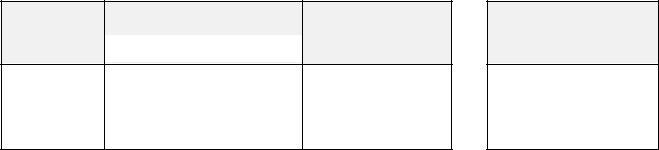 		     Ονοματεπώνυμο                              Τηλέφωνα επικοινωνίαςΔηλώνω ότι επιθυμώ τη συμμετοχή των παιδιών μου (κηδεμονευόμενοι) στο Ολοήμερο Πρόγραμμα του σχολείου σας:ΔΗΛΩΝΩ για το παιδί ή τα παιδιά που αναφέρω παραπάνω:                   ΝΑΙ	   ΟΧΙΙωάννινα, ….- 5 - 2021  .. Αιτ…..	   και	 δηλ …….…………………………..                                                                                                                                                                  (Ονοματεπώνυμο & υπογραφή)ΣΥΜΠΛΗΡΩΝΟΝΤΑΙ ΑΠΟ ΤΟ      ΣΧΟΛΕΙΟΣΥΜΠΛΗΡΩΝΟΝΤΑΙ ΑΠΟ ΤΟ      ΣΧΟΛΕΙΟΣΥΜΠΛΗΡΩΝΟΝΤΑΙ ΑΠΟ ΤΟ      ΣΧΟΛΕΙΟΣΥΜΠΛΗΡΩΝΟΝΤΑΙ ΑΠΟ ΤΟ      ΣΧΟΛΕΙΟΑΡΙΘΜΟΣΔΙΕΚΟΨΕΑΑΗΜΕΡΟΜΗΝΙΑΠΑΙΔΙΩΝΣΤΙΣΠατέρας:Μητέρα:ΟΝΟΜΑΤΕΠΩΝΥΜΟ ΠΑΙΔΙΟΥΤΑΞΗ ΠΟΥ ΘΑ ΦΟΙΤΗΣΕΙ ΚΑΤΑ ΤΟ ΣΧΟΛΙΚΟ ΕΤΟΣ 2021-20221234                επιθυμώ τη συμμετοχή τους σε τμήμα πρόωρης υποδοχής  (7:15 – 8:00) (προϋπόθεση η εγγραφή και φοίτηση στο ολοήμερο τμήμα)επιθυμώ ως ώρα αποχώρησης τους από το πρόγραμμα του Ολοήμερου για όλη                                                                       τη διάρκεια του σχολικού έτους τις 15:00:επιθυμώ ως ώρα αποχώρησης τους από το πρόγραμμα του Ολοήμερου για όλη                                                                        τη διάρκεια του σχολικού έτους τις 16:00:δηλώνω πως κατά την αποχώρησή τους από το σχολείο                                                                                   θα παραλαμβάνονται /συνοδεύονται:Αν οι συνοδοί είναι διαφορετικοίΟΝΟΜΑΤΕΠΩΝΥΜΟ ΣΥΝΟΔΩΝΤΗΛΕΦΩΝΟαπό τους γονείς / κηδεμόνες πουαναφέρονται παραπάνω, δηλώστεαναφέρονται παραπάνω, δηλώστετα στοιχεία τους: